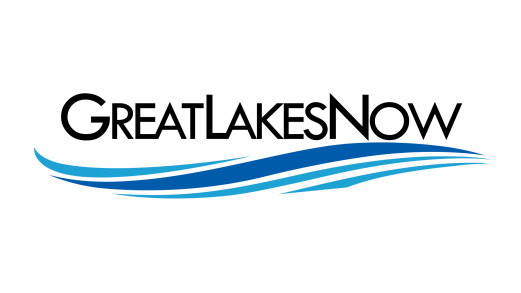 Great Lakes Now 2012 Video Player CodeGreat Lakes Now – Live Streamhttp://link.videoplatform.limelight.com/media/?channelId=644dada6939741b4ab9ed16e9057d5f3&width=480&height=354&playerForm=1afb80c522a244638cc8733f03c449dc&deepLink=true<span class="LimelightEmbeddedPlayer"><script src="http://assets.delvenetworks.com/player/embed.js"></script><object type="application/x-shockwave-flash" id="limelight_player_363875" name="limelight_player_363875" class="LimelightEmbeddedPlayerFlash" width="480" height="354" data="http://assets.delvenetworks.com/player/loader.swf"><param name="movie" value="http://assets.delvenetworks.com/player/loader.swf"/><param name="wmode" value="transparent"/><param name="allowScriptAccess" value="always"/><param name="allowFullScreen" value="true"/><param name="flashVars" value="deepLink=true&amp;playerForm=1afb80c522a244638cc8733f03c449dc&amp;channelId=644dada6939741b4ab9ed16e9057d5f3"/></object><script>LimelightPlayerUtil.initEmbed('limelight_player_363875');</script></span>Great Lakes Now – Live Stream and On Demandhttp://link.videoplatform.limelight.com/media/?channelListId=f3366d1ef9d54c6b8a17c70dbda5c9a0&width=481&height=604&playerForm=9bd30e897ecc4642b00db26e27ea3bb2&deepLink=true<span class="LimelightEmbeddedPlayer"><script src="http://assets.delvenetworks.com/player/embed.js"></script><object type="application/x-shockwave-flash" id="limelight_player_189830" name="limelight_player_189830" class="LimelightEmbeddedPlayerFlash" width="481" height="604" data="http://assets.delvenetworks.com/player/loader.swf"><param name="movie" value="http://assets.delvenetworks.com/player/loader.swf"/><param name="wmode" value="transparent"/><param name="allowScriptAccess" value="always"/><param name="allowFullScreen" value="true"/><param name="flashVars" value="deepLink=true&amp;playerForm=9bd30e897ecc4642b00db26e27ea3bb2&amp;channelListId=f3366d1ef9d54c6b8a17c70dbda5c9a0"/></object><script>LimelightPlayerUtil.initEmbed('limelight_player_189830');</script></span>Adding code for the video player to your website Highlight the video player code and select Copy (Control + C or Command + C).  Open the source code of your web page, and select the area where you would like the video to display. Place the mouse cursor where you want it, and paste the code (Control+V or Command+V) in the space. Save the page, upload it to your web server using an FTP client, and view it in your browser.If you are using a content management system like WordPress or Joomla, your help documents should be able to walk you through embedding a video.